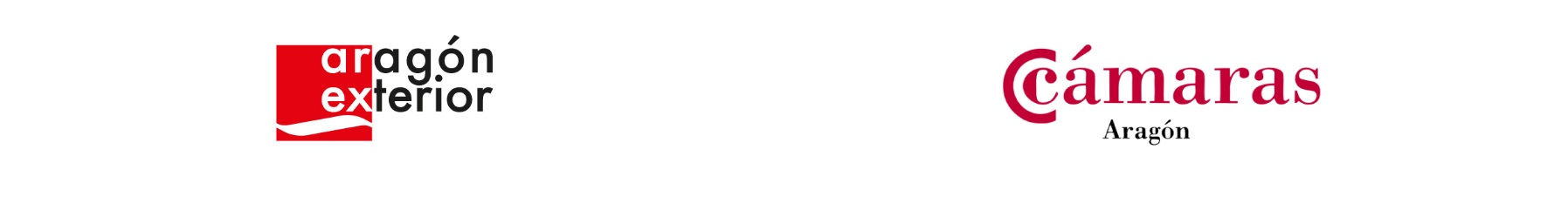 MISIÓN INVERSA AGROALIMENTARIARUSIA, BIELORRUSIA, UCRANIA, KAZAJISTÁN, AZERBAIYÁNZaragoza8 -10 Noviembre 2017FICHA DE INSCRIPCIÓN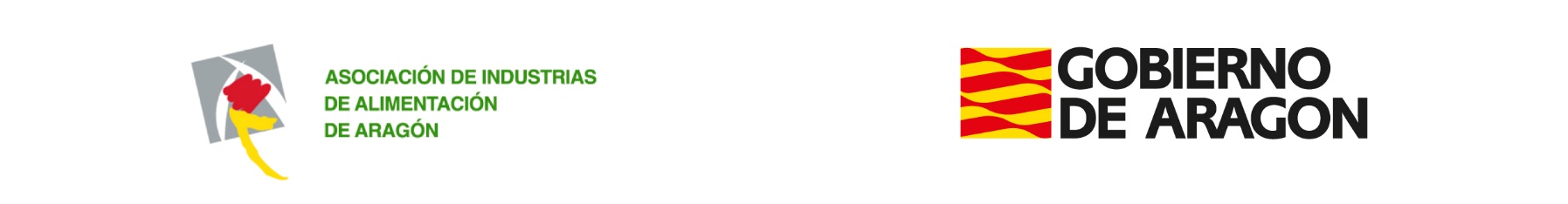 DATOS GENERALES DE LA EMPRESADATOS DEL ÁREA INTERNACIONALDATOS PARA LA POSIBLE PARTICIPACIÓN EN EL EVENTO Enviar, una vez cumplimentada, a la siguiente dirección de correo electrónico: roser.mestre@aragonexterior.es ; natalia.cisneros@aragonexterior.es Si desea ampliar información, llame a Aragón Exterior (Roser Mestre/Natalia Cisneros) 
976 22 15 71 o escríbanos a  roser.mestre@aragonexterior.esNOMBRE DE LA EMPRESA: NOMBRE DE LA EMPRESA: NOMBRE DE LA EMPRESA: NOMBRE DE LA EMPRESA: 
DIRECCIÓN de las instalaciones para una posible visita:
DIRECCIÓN de las instalaciones para una posible visita:
DIRECCIÓN de las instalaciones para una posible visita:
DIRECCIÓN de las instalaciones para una posible visita:CIUDAD:         C.P.: C.P.: PROVINCIA: C.I.F.: TELEFONO:TELEFONO:FAX:E-mail:Pág. WEB:Pág. WEB:Pág. WEB:Actividad empresarial:  Fabricante           Comercializador  Fabricante           Comercializador  Fabricante           ComercializadorSector:Sector:Sector:Sector:Año de fundación:Año de fundación:Nª empleados:Nª empleados:Facturación 2016 (euros):Facturación 2016 (euros):Capacidad productiva:                                           Capacidad productiva:                                           Líneas generales de productos:Líneas generales de productos:Perfil de cliente en España:Perfil de cliente en España:Canal de distribución en España:Canal de distribución en España:Ventaja competitiva en España:Ventaja competitiva en España:Certificados que dispone:  Certificados que dispone:  Certificados que dispone:  Certificados que dispone:  Volumen Export.(%)Año Inicio exportaciones: Indique los diferentes países-productos a los que exporta:Indique los diferentes países-productos a los que exporta:¿Cuenta su empresa con un departamento de exportación?   Sí      No ¿Cuenta su empresa con un departamento de exportación?   Sí      No Número de personas en departamento de Exportación:  Número de personas en departamento de Exportación:  Antigüedad del Departamento de Exportación: Antigüedad del Departamento de Exportación: Participante 1: Nombre y apellidosCargo en la empresa:Teléfono móvil de contacto:Idiomas hablados:Participante 2 (en su caso): Nombre y apellidosCargo en la empresa:Teléfono móvil de contacto:Idiomas hablados:Objetivos  perseguidos: Introducción en el mercado Consolidación y expansión en el mercado Seguimiento de acción previa Implantación física.  Otro (Indicar):                                          ¿Poseen distribuidor, agente o importador en estos mercados?, ¿en cuáles?¿Quiere que invitemos a alguna importador en particular?, ¿o alguno que no desee ver?¿Conoce cuáles son sus competidores directos en estos mercados? Indique los nombres en su caso.Productos que desea exportarMarcaPerfil de los contactos y objetivosPerfil de los contactos y objetivosContactos que ya tiene en estos mercadosNombre¿Desea entrevistarse con ellos?Sí    No Sí    No Sí    No Sí    No Por favor, indique cualquier otro tipo de información relevante que considere que debemos conocer previamente a iniciar nuestras labores de invitación a contactos:Por favor, indique cualquier otro tipo de información relevante que considere que debemos conocer previamente a iniciar nuestras labores de invitación a contactos:Por favor, indique cualquier otro tipo de información relevante que considere que debemos conocer previamente a iniciar nuestras labores de invitación a contactos: